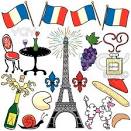 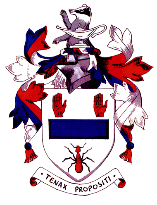 Year 8 French Big Picture ACCÈS Text book Studio 1 module 1 resource and workbookfour language skills of speaking, listening, reading and writing skills practice in class with a range of activities and exercises linked to different topics What will I need?Accès text book (on loan for terms 1 and 2)Studio 1 module 1 resource (provided)  Studio 1 workbook (paid for and kept) 3 lined exercise books for Classwork, Vocabulary Practice and AssessmentA plastic folder to keep all your books inMonitoring and evaluation Learning homework  Written homework  Core Assessment Tasks School exams There are lots of ways to enjoy and practise your French and to get to know the French culture.  French notice boardLanguage Learning websites Apps Follow Monsieur Rigolo on Instagram @Monsieur_RigoloTerm 1 Accès modules 1-8Term 2Accès modules 9-13Term 3 Studio 1 module 1 Geography of FranceGreetings The alphabetCounting to 31Days of the weekMonths of the yearBirthdaysSchool bag objectsClassroom objectsLikes and dislikes HobbiesColoursAnimalsFamilyWhere you live Food and drinkOrdering in a caféNationalitiesCountriesWeatherLikes and dislikesDescribing yourselfTalking about other peopleDescribing other peopleIntroducing yourself in detail